Образовательная область: «Коммуникация».Раздел: «Английский язык».Тема: «Фрукты и овощи».Группа: Старшая.Учитель: Цхай И.О.Программное содержание:Цели:-образовательные - учить детей называть фрукты и овощи на английском языке.                                     Правильно понимать смысл вопроса «тебе нравиться …?» на английском языке.-развивающие – развивать зрительную память, произвольное внимание, элементы                              логического мышления, учить группировать слова по обобщающим признакам.                                Развивать лексико – грамматический строй речи «мне нравиться.…                               Обогащать и активизировать словарь.                               Закреплять правильное произношение звуков [t], [p].- воспитательные - воспитывать способность сотрудничать,                                   поддерживать интерес к изучению языка.Оборудование:Демонстрационный материал: фрукты и овощи, цифры 1-5, кукла Золушка, презентация, видео-песня.Раздаточный: цветные карандаши, предметные картинки.Билингвальный компонент: яблоко – алма – apple                                                     помидор – қызынақ – tomato                                                   морковь – сәбіз – carrotХод занятия:Ожидаемый результат:Знать: - уметь правильно называть слова по теме «Фрукты и овощи».- знать артикуляцию звуков [t], [d].Иметь: - представления о чувстве взаимовыручки. - навыки счета 1-5Уметь: - отвечать на вопрос, понимая речь педагога.- говорить фразу «мне нравиться»- правильно произносить звуки [t], [d].Этапы деятельностиДействия  учителяДеятельность детейМотивационно-побудительныйПриветствие детей.-Good morning children-Good morning-HelloПесня “Greetings”Звуковое упражнение:[t], [d].Закрепить правильное произношение.- Ребята, нам пришла посылка. Давайте откроем и узнаем, что в ней.-Письмо, коробочка, фотография.Дети приветствуют учителя, друг друга. Дети повторяют за учителем.Дети поют, закрепляют приветствия на английском.Дети произносят звуки, слова.Организационно - поисковый.Учитель знакомит детей с гостей урока. Золушка. Читает письмо.Слушание сказки.(по мотивам сказки «Золушка»)-Ребята, давайте поможем Золушке собрать фрукты и овощи.«Говорим на английском» - работа по изучению новых слов.Apple, banana, orange, tomato, carrot, potato.Развивающая игра: «Я слышу».Развитие слухового внимания.Ответь на вопросы Золушки.What fruits do you like? Vegetables?-I like…Уметь отвечать на вопросы, понимая речь педагога.Обучающая игра: «Закончи предложение».Уметь строить предложение.I like apple, banana…Закрепление счета: 1-5-Ребята, смотрите какая большая яблоня, чтобы попасть в волшебный сад, нам нужно встряхнуть яблоню и посчитать, сколько яблок упало.Дети отвечают на вопросы.Дети слушают сказку. Выполняют действия по ходу сказки: произносят слова, хлопают, фыркают.Дети слушают, запоминают, повторяют.Дети внимательно слушают, выделяют нужные слова, хлопают в ладоши.Дети отвечают на вопрос и строят фразу: I like…Дети слушают начало предложения, завершают предложение в соответствии с картинкой.Дети встряхивают яблоню и считают упавшие яблоки.Рефлекторно-корректирующий.Закрепление темы.- Хорошо, давайте соберем фрукты и овощи в корзину.Дидактическая игра: «Собери в корзину»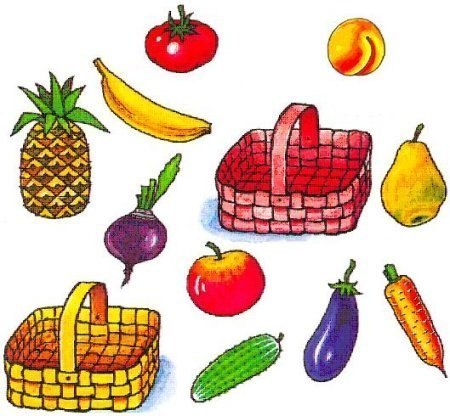 Молодцы, ребята! Мы помогли Золушке.-А золушка приготовила вам подарки. Что это?- I like apple, banana, orange…Учитель благодарит детей. Прощается.Дети собирают  по корзинам    фрукты и овощи. Называют их.Дети слушают, отвечают на вопросы, называют на английском, повторяютДети прощаются  с учителем.